Instructor: Ajchara Aksomboon VongsawanSemester 2: (SCI 33242) 1.5 Credits, 60 hoursScience majors in Mathayom 6, Secondary Grade 12, continues semester 2 of 2021 Academic School Year with Advanced level Biology 6 (SCI 33242) with aim to cover and highlight the biodiversity of living organism students have studied from previous years with focus on understanding methods leading to taxonomy and biological classification. Locomotion and Animal Behavior will also be covered with emphasis on innate and learned behaviors. Group presentation will be assigned focusing on animal behavior. Students are also expected to acquire hands-on experiments. In order to finalize a three-year biology curriculum, reviews will be given in preparation for undergraduate college level.Expectations from students: 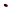 (1) to always attend class  (2) to critically read the assigned material before class (3) to enthusiastically participate in class discussions and problem-solving sessions (4) to diligently prepare for all exams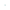 Evaluation					PointsLaboratory Experiment(s)			10Lab Report					10 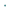 Research Project from published research on Animal Behavior(Group Work with Presentation) 		20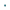 Pop Quiz 					10 (+Concept map)Class Attendance/Class Participation 	10 Midterm 					20  Final Exam					20 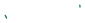 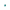 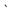 Study and Reading Materials:(1) Campbell PowerPoint Lectures and uploads given in conjunction with textbooks(2) Textbook   Biology: A Global Approach, Global Edition, 10/ENeil A. Campbell, University of California, RiversideJane B. Reece, Palo Alto, California Lisa Urry  Michael L Cain, Bowdoin College, Brunswick, MaineSteven A Wasserman, University of California, San DiegoPeter V Minorsky, Mercy College, Dobbs Ferry, New YorkRobert B Jackson, Duke University, Durham, North Carolinaor equivalent version.New Century Elective Biology: Secondary 4, 5, and 6.  	Hodder Education Singapore, 2019 Edition.Beverly Tay, Loo Kwok Wai, Ong Bee Hoo, and Janlin ChanGrade 12 (M6) Year 3 Biology 6Semester 2: (SCI 33242) 1.5 Credits, 60 hoursGrade 12 (M6) Year 3 Biology 6Semester 2: (SCI 33242) 1.5 Credits, 60 hoursCourse ContentDetailsUnit 1: Biodiversity• Kingdoms of Life• The Origin of Life and the Cell Theory• Taxonomy and Biological Classification• Binomial NomenclatureCampbell Biology Chapters 26-28, 31Elective Biology 5: Chapter 3Midterm ExamMaterial Covered from Unit 1Unit 2: Muscular and Skeletal System• Protein Filaments for muscle function• Interaction of Protein Filaments for Muscle  Function• Muscular System in vertebrate: Skeletal, Smooth, and Cardiac MuscleCampbell Biology: Muscular SystemElective Biology 5: Chapter 7Unit 3: Animal Behavior• Mechanism of Animal Behavior• Inherited Behavior• Learned BehaviorCampbell Biology: Animal BehaviorElective Biology 5: Chapter 6Final ExamMaterial Covered from Units 2 and 3